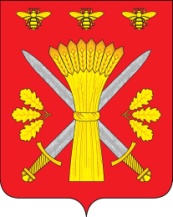 РОССИЙСКАЯ ФЕДЕРАЦИЯОРЛОВСКАЯ ОБЛАСТЬАДМИНИСТРАЦИЯ ТРОСНЯНСКОГО РАЙОНАПОСТАНОВЛЕНИЕот 1 марта 2022 г.                                                     № 29           с. ТроснаО предоставлении разрешения на отклонение от предельных параметров разрешённого строительства, реконструкции объекта капитального строительства на земельном участке с кадастровым номером 57:08:0450101:12, расположенном по адресу: Орловская область, Троснянский район, Троснянское с/п,  д. Ладарево, д. 32Рассмотрев обращение Косенковой Н. А., заключение о результатах публичных слушаний по проекту предоставления разрешения на отклонение от предельных параметров разрешенного строительства, реконструкции объекта капитального строительства, на земельном участке с кадастровым номером 57:08:0450101:12, расположенном по адресу: Орловская область, Троснянский район, Троснянское с/п, д. Ладарево, д. 32, от 28 февраля 2022 года, руководствуясь статьями 40, 56, 57 Градостроительного кодекса Российской Федерации, Правилами землепользования и застройки Троснянского сельского поселения Троснянского района Орловской области, утвержденными решением Троснянского сельского Совета народных депутатов от 27.12.2013 года № 97, администрация Троснянского района постановляет:1. Предоставить Косенковой Наталье Алексеевне разрешение на отклонение от предельных параметров разрешённого строительства, реконструкции объекта капитального строительства (индивидуального жилого дома) на земельном участке с кадастровым номером 57:08:0450101:12, расположенном по адресу: Орловская область, Троснянский район, Троснянское с/п, д. Ладарево, д. 32, принадлежащем Косенковой Н. А. на праве собственности, в части, касающейся минимального отступа от границы земельного участка с восточной стороны – 0,65 м.2. Постановление разместить на официальном сайте администрации Троснянского района.3. Контроль за исполнением настоящего постановления оставляю за собой.Глава района                                                                           А. И. Насонов